НОУ дополнительного профессионального образования«Экспертно-методический центр»Научно-издательский центр «Articulus-инфо» Негосударственное образовательное учреждение дополнительного профессионального образования «Экспертно-методический центр», официально зарегистрированное в Министерстве Юстиции России некоммерческое образовательное учреждение повышения квалификации (Свидетельство о государственной регистрации некоммерческой организации № 1122100000582 выдано мминистерством Юстиции Российской Федерации; Лицензия на образовательную деятельность серии 21Л01 №0000094).Общая информация. НОУ дополнительного профессионального образования «Экспертно-методический центр» в 2015 г. продолжает реализацию ПРОЕКТА «Популяризация интеллектуального творчества в России». В апреле 2015 г. рамках данного Всероссийского проекта реализуются два подпроекта:1-ый – Издание ежегодного сборника творческих работ «Говорит и показывает… Душа».2-ой – Проведение Всероссийского конкурса творческих работ «Говорит и показывает… Душа».В данных подпроектах могут принять участие все желающие.Проект-2014 «Популяризация интеллектуального творчества в России»Научно-издательский центр «Articulus-инфо» НОУ дополнительного профессионального образования «Экспертно-методический центр» готовит к изданию ежегодный сборник творческих работ «Говорит и показывает… Душа»1. В сборнике публикуются работы авторов, достигших 14 лет и до бесконечности.Издаваемый сборник – официальный: - присваиваются индексы ББК, УДК, авторский знак и ISBN – Международный стандартный номер книги  (International Standard Book Number), осуществляется рассылка обязательных  экземпляров в соответствии с законом РФ «Об обязательном экземпляре документов» в  Книжную палату России, ведущие библиотеки страны и т.д.);К публикации в сборнике принимаются работы широкой тематики СОБСТВЕННОГО СОЧИНЕНИЯ:1) рассказы;2) новеллы;3) очерки;4) эссе;5) сказки; 7) басни;8) стихотворения;9) поэмы;10) оды;11) песни, романсы и т.д.12) ноты2. Главный редактор сборника – доктор педнаук, профессор, член-корреспондент МАНПО.3. Для публикации в сборнике творческих работ необходимо до 30 апреля 2015 г. прислать на адрес редакции (articulus-info@mail.ru) авторскую анкету (Приложение), творческую работу.Сборник будет выслан авторам заказным письмом по адресу, указанному в анкете, в течение 3 месяцев с момента окончания приема заявок. Электронный вариант сборника будет доступен на нашем сайте (emc21.ru) через 2 (один) месяц после окончания приема заявок.4. Требования к оформлению творческой работыРаботы должны быть выполнены в редакторе Microsoft Word: ориентация листа – книжная, формат А4, поля по  по периметру страницы, шрифт Times New Roman, размер шрифта для всей работы – 14 пт, междустрочный интервал – одинарный, выравнивание по ширине страницы, абзацный отступ –  (БЕЗ использования клавиш «Tab» или «Пробел»). Страницы НЕ нумеруются. Использование в тексте разрывов страниц НЕ допускается.ЭТИ ПАРАМЕТРЫ НАСТРАИВАЮТСЯ ТАК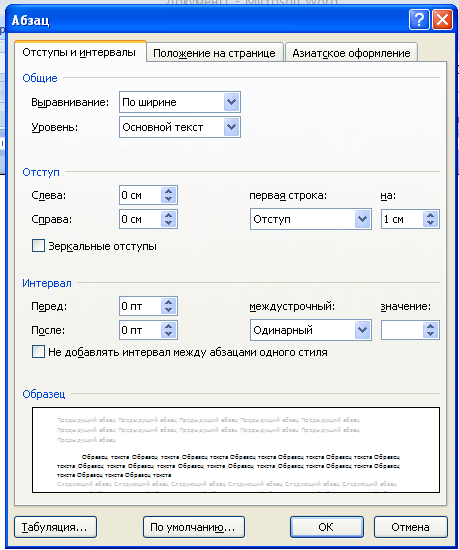 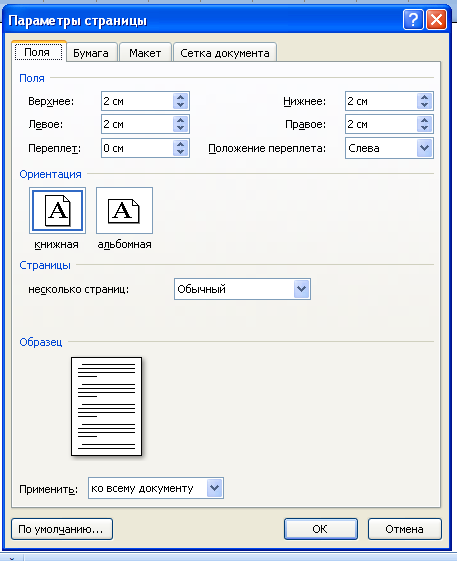 Мы будем Вам признательны, если в тексте будут отсутствоватьдвойные пробелы, знаки разрыва строки, автоматические переносы, разреженный или уплотненный межбуквенный интервал!!!Оргкомитет оставляет за собой право не опубликовывать работы,не соответствующие требованиям к оформлению.5. Стоимость публикацииСтоимость одной страницы публикации – 170 рублей при условии, что работа составляет 3 и более страниц. Общий оргвзнос за публикацию творческой работы, размещённой на одной – двух страницах, составляет 350 рублей. Количество публикаций от одного автора не ограничивается.На 1 (одну) опубликованную работу полагается бесплатно 1 (один) экземпляр сборника, в котором опубликована данная работа, независимо от числа соавторов. Автор может приобрести дополнительные экземпляры сборника. Стоимость дополнительного экземпляра – 250 рублей.Авторы, уже публиковавшиеся в наших изданиях, получают постоянную скидку, размер которой определятся количеством публикаций:От 1 до 5 публикаций – 5%;От 5 и более публикаций – 10%.Оплата публикации не включает в себя стоимость пересылки сборника. Почтовые расходы оплачиваются дополнительно и составляют: по России – 120 рублей, в страны зарубежья – 500 рублей.Срок доставки сборника зависит от удаленности региона и составляет, как правило, 1-4 недели. Срок доставки может быть увеличен в случаях, предусмотренных правилами работы Почты России.РЕКВИЗИТЫ ДЛЯ ОПЛАТЫ ПРЕДОСТАВЛЯЮТСЯ АВТОРАМПОСЛЕ ОДОБРЕНИЯ И ПРИНЯТИЯ РАБОТЫ.Убедитесь, что Ваше письмо получено! Подтверждение придет Вам по e-mail, с которого осуществлялась отсылка материалов. Если Вы не получили подтверждение о получении письма в течение трех рабочих дней, повторите отправку.Письмо с одобрением публикации статьи и реквизитами для оплаты придет Вам на электронный адрес, указанный в заявке.После оплаты организационного взноса необходимо уведомить Оргкомитет об оплате, выслав отсканированную квитанцию об оплате по факсу или на e-mail.6. Также в рамках данного творческого проекта будет проводиться Всероссийский конкурс творческих работ «Говорит и показывает… Душа» (участие авторов в конкурсе не обязательно).На конкурс представляются ФОТОГРАФИИ (к фотографиям обязательно необходимо приложить названия), рассказы, новеллы, очерки, эссе, сказки, басни, стихотворения, поэмы, оды, песни, романсы и т.д.Форма представления конкурсной работы произвольная.Организационный взнос за участие в конкурсе компенсирует оплату экспертам, изготовление сертификатов участия в конкурсе, дипломов победителей и лауреатов, почтовые расходы (пересылку документов) и составляет 350 рублей. После оплаты организационного взноса необходимо уведомить Оргкомитет об оплате, выслав отсканированную квитанцию об оплате по факсу или на e-mail.7. Подведение итогов Всероссийского конкурса творческих работ «Говорит и показывает… Душа ». Награждение.7.1. Работа участника конкурса оценивается по критериям, определяемым экспертной комиссией.7.2. В каждой номинации определяются лауреаты, число которых устанавливается экспертным советом с учетом степени конкурсности (не более 20% от общего количества участников группы).7.3. Конкурсанты, занявшие I, II, III места, награждаются дипломами Победителей; участник, набравший наибольшее количество баллов, награждается медалью Победителя, лауреаты награждаются дипломами Лауреатов.7.4. Победители, занявшие I место, получают право на одну бесплатную публикацию (объемом не более 3 стр.) в течение трёх месяцев после окончания Конкурса в сборнике (по согласованию), издаваемом Экспертно-методическим центром (смотрите подробнее: www: emc21.ru), конкурсанты, занявшие II, III места, получают скидку (20%) на публикацию своей статьи в сборнике, издаваемом Экспертно-методическим центром (по согласованию).7.5. Участники, представившие свои работы на конкурс и не ставшие победителями и лауреатами, получают сертификаты участия во Всероссийском конкурсе творческих работ «Говорит и показывает …Душа». 7.6. Руководители, подготовившие участников конкурса, получают благодарственные письма. 7.7. Лучшие фотографии будут размещены в сборнике творческих работ «Говорит и показывает… Душа » (бесплатно). КОНТАКТНЫЕ ДАННЫЕ РЕДАКЦИИАдрес: г. Чебоксары, ул. Калинина, д. 66, офис 431, Экспертно-методический центрТел./факс: 8(8352)- 50-95-43 (основной номер) E-mail: articulus-info@mail.ruSkype: articulu-infoКонтактные лица – Светлана Романовна, Татьяна Геннадьевна.Авторская анкетаучастника Всероссийского творческого проекта «Популяризация интеллектуального творчества в России» «Говорит и показывает… Душа »Перед отправкой материалов в Оргкомитет еще раз проверьте, пожалуйста, правильность заполнения анкеты. Обратите особое внимание на правильность написания фамилии, имени, отчества, адреса и индекса.Надеемся, что наше сотрудничество будет плодотворным!©Данное положение является результатом интеллектуального труда коллектива НОУ ДПО «Экспертно-методический центр» и не может быть копировано, использовано или воспроизведено какой-либо третьей стороной без нашего письменного разрешения. Нарушение данного требования повлечет за собой ответственность согласно «Закону об авторском праве и смежных правах» РФ (ст.48, п.1).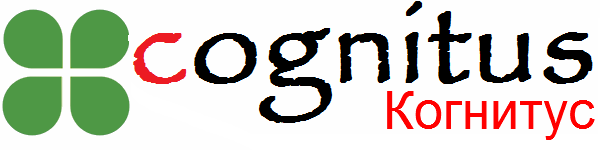  Популяризация интеллектуального творчестваwww.emc21.ru E-mail: articulus-info@mail.ruФ.И.О. авторов (полностью)Место работы /учебы (название учреждения полностью, например, ФГБОУ ВПО «Чувашский государственный педагогический университет им. И.Я. Яковлева»).Возраст (для учащихся/студентов).ДолжностьНазвание творческой работы для публикации5. Планируется ли участие в конкурсе творческих работ «Говорит и показывает… Душа » Да Нет (ненужное убрать)Почтовый адрес, на который следует выслать сборник или наградные материалы (с указанием индекса), Ф.И.О. получателя*Если Вы указываете адрес учреждения, необходимо указать НАЗВАНИЕ УЧРЕЖДЕНИЯ9. Контактный телефон (по которому можно дозвониться)E-mail (действующий)Количество дополнительных экземпляров сборникаИмеется ли необходимость в получении дополнительного авторского сертификата (при наличии соавторов)Да Нет (ненужное убрать)13. Имеется ли необходимость в получении (дополнительно) Диплома «За достижения во Всероссийском конкурсе творческих работ «Говорит и показывает… Душа» (А-4) – 200 рублей (включая почтовые расходы за пересылку), электронный диплом – 130 руб.Да Нет (ненужное убрать,указать вид - электронный или бумажный)14. Имеется ли необходимость в получении Диплома «За активное участие во Всероссийском проекте «Популяризация интеллектуального творчества в России». (А-4) - 200 рублей (включая почтовые расходы за пересылку), электронный диплом – 130 руб.Да Нет (ненужное убрать,указать вид - электронный или бумажный)15. Укажите наименование мероприятия, в котором Вы принимали участие, и дату проведения для определения персональной скидки на публикацию (НОУ ДПО «Экспертно-методический центр»)